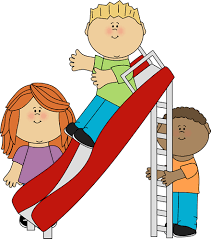 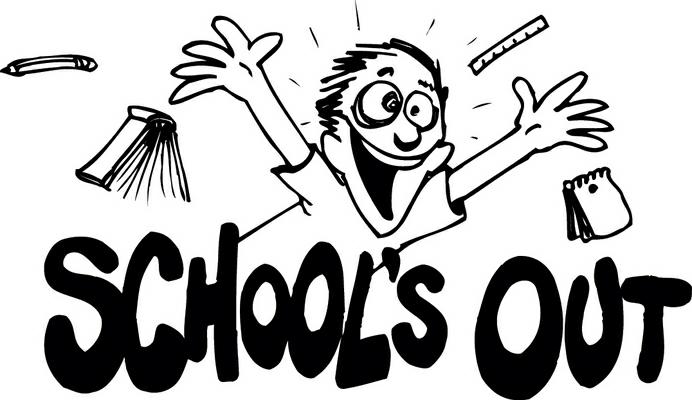 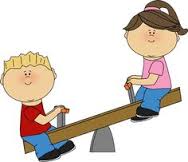 Well…almost out for the summer!  We have a lot of stuff going on at this time of year, so instead of a newsletter we put all of the important information you need to know right here.  Please hold onto this paper so you know what we have going on each day until the end of the year.  Thanks for a great year and have a safe and wonderful summer!  Please be sure to dress for the weather on 6/4 for Field Day (with hats and sunscreen if needed).  You may want to have your student wear a Cromie shirt!On 6/11 kids can bring a towel or blanket along with their favorite books to read for our “READ-IN”. Also on 6/11, be sure to send your child with a backpack AND an extra bag in case it’s needed to take the majority of their items home.  On 6/12 students may bring their favorite board games to play with their friends at school (NO ELECTRONIC GAMES WILL BE ALLOWED PLEASE!).  Please be sure that the games don’t have pieces that are too small.  Also, if it’s an expensive game, it may be best to leave it at home.  Please dress for the weather on 6/13 as well.  We will serve pizza and juice boxes in the classroom at 2:00 and ice cream later in the day.  If weather permits, we will be outside as soon as they are done eating pizza.  Parents are allowed to join us for the End of the Year Celebration, but please notify me if you plan to come.  You can write me a note, send me an email, or call me and leave a message (586) 574-3160 ext. 33109.On 6/13 make sure they have a backpack AND a bag to take everything home with them.  Nothing is to be left at school!The last day of school is 6/14!  Please note that this is a half day and we will dismiss at 12:03.  NO BACKPACKS ARE TO BE BROUGHT TO SCHOOL ON THIS DAY!We had an incredible year and I hope that each of you enjoy your summer vacation!  Make sure to stop by and say hello next year!,				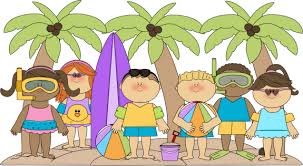 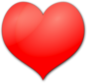 Third Grade TeachersMondayTuesdayWednesdayThursdayFriday28No School Memorial Day                      29303114Field Day1:15-3:30*ALL FIX & RETURNS DUE*567811Read-In (AM)Clean Out Desks (PM) Take most things home12Board Game Day (PM) 13End of the Year Celebration 2:00-3:30Take Everything Home14½ Day Last Day of School 12:03 Dismissal*NO BACKPACKS*15NO SCHOOLHave a Great Summer!  